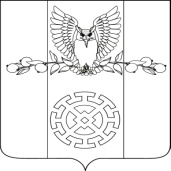 РЕШЕНИЕСОВЕТА  КУЙБЫШЕВСКОГО СЕЛЬСКОГО ПОСЕЛЕНИЯ  СТАРОМИНСКОГО  РАЙОНА ВТОРОГО СОЗЫВА от 26.06.2015г.                                                                                 №  10/1х.Восточный СосыкО внесении изменений в решение Совета Куйбышевского сельского поселения Староминского района от 18.12.2014 года  №4/4 «О бюджете Куйбышевского сельского поселения Староминского района  на 2015 год»На основании Бюджетного кодекса Российской Федерации, Закона  Краснодарского края от 4 февраля 2002 года №437-КЗ «О бюджетном устройстве и бюджетном процессе в Краснодарском крае», решения Совета Куйбышевского сельского поселения от 26.10.2007 года № 21.6 «Об утверждении положения о бюджетном процессе в  Куйбышевском  сельском поселении Староминского района», (с изменениями  от 21.10.2008г. №30.3, от 20.03.2009 №34.3, от 21.10.2009года №1.3 и от 28.01.2010г. №13.2)  руководствуясь статьей 26 Устава Куйбышевского сельского поселения Староминского района Совет Куйбышевского сельского поселения Староминского района    р е ш и л:  1. Внести в решение Совета Куйбышевского сельского поселения Староминского района  от 18.12.2014 года № 4/4 «О бюджете Куйбышевского сельского поселения Староминского района на 2015 год» следующие изменения и дополнения:1.1. Пункт 1 изложить в следующей редакции:«1. Утвердить основные характеристики бюджета  Куйбышевского сельского поселения Староминского района   на 2015 год:1.1. общий объем доходов  в сумме  11922,9 тыс. рублей;1.2. общий объем расходов в сумме 12922,9 тыс. рублей;1.3. верхний предел муниципального внутреннего долга Куйбышевского сельского поселения  Староминский район на 1 января 2015 года в сумме 1740,0 тыс. рублей, в том числе верхний предел долга по муниципальным гарантиям в сумме 0,0 тыс. рублей;1.4. дефицит бюджета Куйбышевского сельского поселения Староминского района    в сумме 1000,0 тыс. рублей»;        1.2. Приложение № 2 «Объем поступлений доходов в бюджет  Куйбышевского сельского поселения Староминского  района на  2015 год» изложить в следующей редакции: Приложение 2к решению Совета  Куйбышевского  сельского поселения Староминского района «О бюджете Куйбышевского сельского поселения Староминского района на 2015год»Объем поступлений доходов в бюджет  Куйбышевского сельского поселения Староминского  района по кодам видов (подвидов) доходов и классификации операции сектора государственного управления, относящихся к доходам бюджетов,  на  2015 годаГлава Куйбышевского сельского поселенияСтароминского района                                                                    С.С.Петренко1.3. Приложение № 6 «Распределение бюджетных ассигнований по разделам и подразделам  классификации расходов  бюджетов на 2015 год» изложить в следующей редакции:Приложение 6к решению Совета Куйбышевского  сельского поселения Староминского  района  «О бюджете Куйбышевского сельского поселения Староминского района на 2015 год»Распределение бюджетных ассигнований по разделам и подразделам  классификации расходов  бюджетов на 2015год  (тыс. рублей)Глава Куйбышевского сельского поселенияСтароминского района                                                               С.С.Петренко1.5. Приложение № 7 «Распределение бюджетных ассигнований по целевым статьям (ведомственным программам Куйбышевского сельского поселения Староминского района и непрограммным направлениям деятельности), группам видов расходов классификации расходов бюджетов на 2015 год» изложить в следующей редакции:Приложение 7к решению Совета Куйбышевского сельского поселения Староминского района «О бюджете Куйбышевского сельского поселения Староминского  района на 2015 год»Распределение бюджетных ассигнований по целевым статьям (ведомственным программам Куйбышевского сельского поселения Староминского района и не программным направлениям деятельности), группам видов расходов классификации расходов бюджетов на 2015 годГлава Куйбышевского сельского поселенияСтароминского района                                                               С.С.Петренко            1.6. Приложение № 8 «Ведомственная структура расходов бюджета Куйбышевского сельского поселения  Староминского района на 2015 год» изложить в следующей редакции:Приложение 8к решению Совета Куйбышевского сельского поселения Староминского района «О бюджете Куйбышевского сельского поселения Староминского  района на 2015 год»Ведомственная структура расходов бюджета Куйбышевского сельского поселения  Староминского района на 2015 год(тыс. рублей)Глава Куйбышевского сельского поселенияСтароминского района                                                               С.С.Петренко1.7. Приложение № 9 «Источники внутреннего финансирования дефицита бюджета  Куйбышевского  сельского поселения Староминского район,  перечень статей и видов источников финансирования дефицитов бюджетов на 2015 год» изложить в следующей редакции:                                                   Приложение 9к решению Совета Куйбышевского  сельского поселения Староминского  района  «О бюджете Куйбышевского сельского поселения Староминского района на 2015год»Источники внутреннего финансирования дефицита бюджета  Куйбышевского  сельского поселения Староминского район,  перечень статей и видов источников финансирования дефицитов бюджетов на 2015 год (тыс. рублей)Глава Куйбышевского сельского поселенияСтароминского района                                                                     С.С. Петренко                                                                                «Приложение 11к решению Совета Куйбышевского сельского поселения Староминского района «О бюджете Куйбышевского сельского поселения Староминского района на 2015год»Программа муниципальных внутренних заимствований Куйбышевского сельского поселения Староминского района на 2015 год(тыс. рублей)           2. Настоящее решение вступает в силу со дня его обнородования и подлежит официальному опубликованию.Глава Куйбышевского сельского поселенияСтароминского района                                                                                      С.С.Петренко                               КодНаименование доходаСуммаКодНаименование доходаСумма1231 00 00000 00 0000 000Налоговые и неналоговые доходы10436,51 01 02000 01 0000 110Налог на доходы физических лиц1135,11 03 02230 01 0000 1101 03 02240 01 0000 1101 03 02250 01 0000 1101 03 02260 01 0000 110Доходы от уплаты акцизов на автомобильный и прямогольный бензин, дизельное топливо, моторные масла для дизельных и (или) карбюраторных (инжекторных) двигателей, производимые на территории Российской Федерации, подлежащие распределению в местные бюджеты*980,41 05 03000 01 0000 110Единый сельскохозяйственный налог4420,01 06 01030 10 0000 110Налог на имущество физических лиц, взимаемый по ставкам, применяемым к объектам налогообложения, расположенным в границах поселения266,01 06 06000 10 0000 110Земельный налог3635,01 11 05010 00 0000 120Доходы, получаемые в виде арендной платы за земельные участки, государственная собственность на которые не разграничена и которые расположены в границах поселений, а также средства от продажи права на заключение договоров аренды указанных земельных участков0,02 00 00000 00 0000 000Безвозмездные поступления1486,42 02 00000 00 0000 000Безвозмездные поступления от других бюджетов бюджетной системы Российской Федерации02 02 01000 00 0000 151Дотации бюджетам субъектов Российской Федерации и муниципальных образований 275,12 02 02999 00 0000 151Прочие субсидии1043,92 02 02999 10 0000 151Прочие субсидии бюджетам поселений1043,92 02 03000 00 0000 151Субвенции бюджетам субъектов Российской Федерации и муниципальных образований167,4Всего доходов11922,9№ п/пНаименованиеРзПРСумма12345Всего расходов12922,9 в том числе:1.Общегосударственные вопросы01004293,5Функционирование  высшего  должностного лица субъекта Российской Федерации и муниципального образования0102455,0Функционирование   Правительства  Российской Федерации, высших исполнительных органов государственной власти субъектов Российской Федерации, местных администраций01042602,3Обеспечение деятельности финансовых, налоговых и таможенных органов и органов финансового (финансово-бюджетного) надзора010667,2Резервные фонды011150,0Другие общегосударственные вопросы01131119,02.Национальная оборона0200163,6Мобилизационная и вневойсковая подготовка0203163,63.Национальная безопасность и правоохранительная деятельность0300257,5Защита населения и территории от чрезвычайных ситуаций природного и техногенного характера, гражданская оборона.0309247,5Другие вопросы в области национальной безопасности и правоохранительной деятельности031410,04.Национальная экономика04990,4Дорожное хозяйство (дорожные фонды)0409980,4Развитие малого и среднего предпринимательства 041210,05.Жилищно-коммунальное хозяйство05003729,2Коммунальное  хозяйство05021589,2Благоустройство 05032140,06.Образование070030,0Молодежная политика и оздоровление детей070730,07.Культура, кинематография08003258,7Культура08013258,78.Социальная политика 100090,0Социальное обеспечение населения100390,08.Физическая культура  и спорт110030,0Массовый спорт  110230,09.Средства массовой информации120030,0Периодическая печать и издательства120230,010.Обслуживание государственного и муниципального долга130050,0Обслуживание государственного внутреннего и муниципального долга130150,0№ п/пНаименованиеЦСРВРСумма12345ВСЕГО12922,91.Ведомственные  целевые программы Куйбышевского сельского поселения Староминского района01 0 000030,0Ведомственная целевая программа Куйбышевского сельского поселения Староминского района «Молодежь  Куйбышевского сельского поселения Староминского района на 2013-2016годы»01 0 000030,0Реализация мероприятий ведомственной целевой программы01 0 100730,0Закупка товаров, работ и услуг для государственных (муниципальных) нужд01 0 1007 20030,0Ведомственная целевая программа Куйбышевского сельского поселения Староминского района «Развитие физической культуры и спорта на территории Куйбышевского сельского поселения Староминского района на 2013-2016годы»02 0 000030,0Реализация мероприятий ведомственной целевой программы02 0 100730,0Закупка товаров, работ и услуг для государственных (муниципальных) нужд02 0 100720030,0Ведомственная целевая программа Куйбышевского сельского поселения Староминского района «Газификация Куйбышевского сельского поселения Староминского района на 2013-2015годы»03 0 0000780,2Реализация мероприятий ведомственной целевой программы03 0 1007780,2Закупка товаров, работ и услуг для государственных (муниципальных) нужд03 0 1007200560,2Капитальные вложения в объекты недвижимого имущества государственной (муниципальной) собственности03 0 1007400200,0Иные бюджетные ассигнования03 0 100780020,0Ведомственная целевая программа Куйбышевского сельского поселения Староминского района «  Территориальное  общественное самоуправление   в Куйбышевском сельском поселении Староминского района на 2013-2016годы»04 0 0000                     107,0Реализация мероприятий ведомственной целевой программы04 0 1007107,0Закупка товаров, работ и услуг для государственных (муниципальных) нужд04 0 1007200107,0Ведомственная целевая  Программа «Повышениебезопасности  дорожного движения в Куйбышевском сельском поселении  Староминского района» на 2013-2015 годы 05 0 00001639,4Реализация мероприятий ведомственной целевой программы05 0 1007980,4Закупка товаров, работ и услуг для государственных (муниципальных) нужд05 0 1007200980,4Ведомственная целевая программа Куйбышевского сельского поселения Староминского района «Ремонт водопроводных сетей и инженерных сооружений водоснабжения, расположенных на территории   Куйбышевского сельского поселения Староминского района на 2013-2015 годы»051 1 900659,0Закупка товаров, работ и услуг для государственных (муниципальных) нужд051 1 900200559,0Иные бюджетные ассигнования051 1 900800100,0Ведомственная целевая программа «Развитие и реконструкция (ремонт) систем наружного освещения населенных пунктов Куйбышевского с/п  Староминского района»  на 2013-2015гг.»06 0 00001640,0Реализация мероприятий ведомственной целевой программы06 0 10071640,0Закупка товаров, работ и услуг для государственных (муниципальных) нужд06 0 10072001640,0Ведомственная целевая программа по обеспечению первичных мер пожарной безопасности Куйбышевского сельского поселения Староминского района на 2013-2015 годы»07 0 000010,0Реализация мероприятий ведомственной целевой программы07 0 100710,0Закупка товаров, работ и услуг для государственных (муниципальных) нужд07 0 100720010,0 Ведомственная целевая программа информационного обеспечения и формирования позитивного общественного мнения населения Куйбышевского сельского поселения Староминского района  на 2012 -2015годы08 0 000030,0Реализация мероприятий ведомственной целевой программы08 0 100730,0Закупка товаров, работ и услуг для государственных (муниципальных) нужд08 0 100720030,02.Обеспечение деятельности  главы Куйбышевского сельского поселения 50 0 0000455,0Расходы на обеспечение функций органов местного самоуправления50 0 0019455,0Расходы на выплаты персоналу в целях обеспечения выполнения функций государственными (муниципальными) органами, казенными учреждениями, органами управления государственными внебюджетными фондами50 0 0019100455,03.Обеспечение деятельности администрации Куйбышевского сельского поселения51 0 00004329,6Обеспечение функционирования администрации Куйбышевского сельского поселения51 1 00002810,2Расходы на обеспечение функций органов местного самоуправления51 1 00192666,2Расходы на выплаты персоналу в целях обеспечения выполнения функций государственными (муниципальными) органами, казенными учреждениями, органами управления государственными внебюджетными фондами51 1 00191001749,0Закупка товаров, работ и услуг для государственных (муниципальных) нужд51 1 0019200790,0Межбюджетные трансферты51 1 0019500      10,0Межбюджетные трансферты51 1 0019500      67,2Иные бюджетные ассигнования51 1 001980050,0Ведомственная  целевая  программа  «Поддержка и развитие малого и среднего  предпринимательства  на территории  Куйбышевского сельского поселения Староминского  района на 2011-2014 годы»51 1 880010,0Закупка товаров, работ и услуг для государственных (муниципальных) нужд51 1 880020010,0Ведомственная целевая программа Куйбышевского сельского поселения Староминского района «Ремонт водопроводных сетей и инжененрных сооружений водоснабжения, расположенных на территории   Куйбышевского сельского поселения Староминского района на 2013-2015годы»51 1 9000150,0Закупка товаров, работ и услуг для государственных (муниципальных) нужд51 1 9000200150,0Ведомственная целевая программа Куйбышевского сельского поселения Староминского района «Историко-культурного наследие на территории   Куйбышевского сельского поселения Староминского района»  на 2014-2016годы»51 1 910040,0Закупка товаров, работ и услуг для государственных (муниципальных) нужд51 1 910020040,0Ведомственная целевая программа «Кадровое обеспечение сферы культуры и искусства Куйбышевского сельского поселения» на 2014-2016 годы51 1 920094,0Расходы на выплаты персоналу в целях обеспечения выполнения функций государственными (муниципальными) органами, казенными учреждениями, органами управления государственными внебюджетными фондами51 1 920010094,0Осуществление отдельных государственных полномочий по образованию и организации деятельности административных комиссий51 2 0000167,4Образование и организация деятельности административных комиссий51 2 60193,8Закупка товаров, работ и услуг для государственных (муниципальных) нужд51 2 60192003,8Осуществление первичного воинского учета на территориях, где отсутствуют военные комиссариаты51 2 5118163,6Расходы на выплаты персоналу в целях обеспечения выполнения функций государственными (муниципальными) органами, казенными учреждениями, органами управления государственными внебюджетными фондами51 2 5118100163,6Финансовое обеспечение непредвиденных расходов51 3 000050,0Резервный фонд администрации Куйбышевского сельского поселения Староминского района51 3 205950,0Иные бюджетные ассигнования  бюджетные ассигнования51 3 205980050,0Реализация муниципальных функций, связанных с муниципальным управлением51 4 0000150,0Расходы на обеспечение функций органов местного самоуправления51 4 001910,0Межбюджетные трансферты51 4 001950010,0Выполнение других обязательств государства51 4 10051002,0Закупка товаров, работ и услуг для государственных (муниципальных) нужд51 4 1005200         1002,0Выплата дополнительного материального обеспечения, доплат к пенсиям514400190,0Социальное обеспечение и иные выплаты населению514400130090,0Управление муниципальным  долгом и муниципальными финансовыми активами Куйбышевского сельского поселения  Староминского района51 5 000050,0Процентные платежи по муниципальному долгу муниципального образования51 5 101550,0Обслуживание государственного (муниципального) долга Куйбышевского сельского поселения Староминского района51 5 101570050,04.Обеспечение функционирования «СДК  Куйбышевский»52 000002963,1Расходы на обеспечение деятельности (оказание услуг) муниципальных учреждений52 1 00592440,1Закупка товаров, работ и услуг для государственных (муниципальных) нужд52 1 00591001065,0Расходы на обеспечение деятельности (оказание услуг) муниципальных учреждений52 1 00592001369,1Закупка товаров, работ и услуг для государственных (муниципальных) нужд52 1 00598005,0Обеспечение поэтапного повышения уровня средней заработной платы работников муниципальных учреждений культуры, искусства и кинематографии522 0000274,9Реализации государственной программы Краснодарского края «Развитие культуры» по подпрограмме «Кадровое обеспечение сферы культуры и искусства».522 6012274,9Расходы на выплаты персоналу в целях обеспечения выполнения функций государственными (муниципальными) органами, казенными учреждениями, органами управления государственными внебюджетными фондами5226012100274,9Осуществление ежемесячных денежных выплат стимулирующего характера работникам муниципальных учреждений культуры, искусства и кинематографии, имеющим право на их получение.5230000249,1Реализации государственной программы Краснодарского края «Развитие культуры» по подпрограмме «Кадровое обеспечение сферы культуры и искусства».5236012249,1Расходы на выплаты персоналу в целях обеспечения выполнения функций государственными (муниципальными) органами, казенными учреждениями, органами управления государственными внебюджетными фондами5236012100249,15.Обеспечение функционирования ПБ «Куйбышевской»53 0 0000161,1Расходы на обеспечение деятельности (оказание услуг) муниципальных учреждений53 1 0059141,2Расходы на выплаты персоналу в целях обеспечения выполнения функций государственными (муниципальными) органами, казенными учреждениями, органами управления государственными внебюджетными фондами53 1 0059100130,2Закупка товаров, работ и услуг для государственных (муниципальных) нужд53 1 005920010,0Иные бюджетные ассигнования53 1 00598001,0Обеспечение поэтапного повышения уровня средней заработной платы работников муниципальных учреждений культуры, искусства и кинематографии53 2 000019,9Реализации государственной программы Краснодарского края «Развитие культуры» по подпрограмме «Кадровое обеспечение сферы культуры и искусства». 53 2 601219,9Расходы на выплаты персоналу в целях обеспечения выполнения функций государственными (муниципальными) органами, казенными учреждениями, органами управления государственными внебюджетными фондами53 2 601210019,96.Не программные расходы органов исполнительной власти99 0 0000747,5Не программные расходы99 9 0000747,5Выполнение других обязательств государства99 9 0019450,0Закупка товаров, работ и услуг для государственных (муниципальных) нужд99 9 0019200450,0Расходы на обеспечение деятельности (оказание услуг) муниципальных учреждений 99 9 0059197,5Межбюджетные трансферты99 9 0059500197,5Поощрение победителей краевого конкурса на звание "Лучший орган территориального общественного самоуправления"99 9 6017100,0Закупка товаров, работ и услуг для государственных (муниципальных) нужд99 9 6017200100,0ВСЕГО12922,9№п/пНаименованиеВедРЗПРЦСРВРСумма123456781.Администрация Куйбышевского сельского поселения Староминского района99212922,9Общегосударственные вопросы992014293,5Функционирование  высшего  должностного лица субъекта Российской Федерации и муниципального образования9920102455,0Обеспечение деятельности  главы Куйбышевского сельского поселения 992010250 0 0000455,0Расходы на обеспечение функций органов местного самоуправления992010250 0 0019455,0Расходы на выплаты персоналу в целях обеспечения выполнения функций государственными (муниципальными) органами, казенными учреждениями, органами управления государственными внебюджетными фондами992010250 0 0019100455,0Функционирование Правительства Российской Федерации, высших  исполнительных органов государственной власти  субъектов Российской Федерации, местных администраций99201042602,3Обеспечение деятельности администрации Куйбышевского сельского поселения9920104 51 0 00002602,3Обеспечение функционирования администрации Куйбышевского сельского поселения992010451 1 00002598,5Расходы на обеспечение функций органов местного самоуправления992010451 1 00192598,5Расходы на выплаты персоналу в целях обеспечения выполнения функций государственными (муниципальными) органами, казенными учреждениями, органами управления государственными внебюджетными фондами992010451 1 00191001748,5Закупка товаров, работ и услуг для государственных (муниципальных) нужд992010451 1 0019200790,0Межбюджетные трансферты992010451 1 0019500         10,0Иные бюджетные ассигнования992010451 1 001980050,0Осуществление отдельных государственных полномочий по образованию и организации деятельности административных комиссий992010451 2 00003,8Образование и организация деятельности административных комиссий992010451 2 60193,8Закупка товаров, работ и услуг для государственных (муниципальных) нужд992010451 2 60192003,8Обеспечение деятельности финансовых, налоговых и таможенных органов и органов финансового (финансово-бюджетного) надзора992010667,2Обеспечение деятельности администрации Куйбышевского сельского поселения992010651 0 000067,2Обеспечение функционирования администрации Куйбышевского сельского поселения992010651 1 000067,2Расходы на обеспечение функций органов местного самоуправления992010651 1 001967,2Межбюджетные трансферты992010651 1 0019500    67,2Резервные фонды992011150,0Финансовое обеспечение непредвиденных расходов992011151 3 000050,0Резервный фонд администрации Куйбышевского сельского поселения Староминского района992011151 3 205950,0Иные бюджетные ассигнования  бюджетные ассигнования992011151 3 205980050,0Другие общегосударственные вопросы99201131119,0Ведомственная целевая программа Куйбышевского сельского поселения Староминского района «  Территориальное  общественное самоуправление   в Куйбышевском сельском поселении Староминского района на 2013-2016годы»992011304 0 0000                     107,0Реализация мероприятий ведомственной целевой программы992011304 0 1007107,0Закупка товаров, работ и услуг для государственных (муниципальных) нужд992011304 0 1007200107,0Реализация муниципальных функций, связанных с муниципальным управлением992011351 4 00001012,0Расходы на обеспечение функций органов местного самоуправления992011351 4 001910,0Межбюджетные трансферты992011351 4 001950010,0Выполнение других обязательств государства992011351 4 10051002,0Закупка товаров, работ и услуг для государственных (муниципальных) нужд992011351 4 1005200         1002,0Национальная оборона99202163,6Мобилизационная и вневойсковая подготовка9920203163,6Осуществление отдельных полномочий Краснодарского края992020351 2 0000163,6Осуществление первичного воинского учета на территориях, где отсутствуют военные комиссариаты992020351 2 5118163,6Расходы на выплаты персоналу в целях обеспечения выполнения функций государственными (муниципальными) органами, казенными учреждениями, органами управления государственными внебюджетными фондами992020351 2 5118100163,6Национальная безопасность и правоохранительная деятельность99203257,5Защита населения и территории от чрезвычайных ситуаций природного и техногенного характера, гражданская оборона9920309247,5Не программные расходы органов исполнительной власти992030999 0 0000247,5Не программные расходы992030999 9 0000247,5Расходы на обеспечение функций органов местного самоуправления992030999 9 001950,0Закупка товаров, работ и услуг для государственных (муниципальных) нужд992030999 9 001920050,0Расходы на обеспечение деятельности (оказание услуг) муниципальных учреждений 992030999 9 0059197,5Межбюджетные трансферты992030999 9 0059500197,5Другие вопросы в области национальной безопасности и правоохранительной деятельности992031410,0Ведомственная целевая программа по обеспечению первичных мер пожарной безопасности Куйбышевского сельского поселения Староминского района на 2013-2015 годы»992031407 0 000010,0Реализация мероприятий ведомственной целевой программы992031407 0 100710,0Закупка товаров, работ и услуг для государственных (муниципальных) нужд992031407 0 100720010,0Национальная экономика99204990,4Дорожное хозяйство (дорожные фонды)9920409980,4Ведомственная целевая  Программа «Повышение  безопасности  дорожного движения в Куйбышевском сельском поселении  Староминского района» на 2013-2015 годы  992040905 0 0000980,4Реализация мероприятий ведомственной целевой программы992040905 0 1007980,4Закупка товаров, работ и услуг для государственных (муниципальных) нужд992040905 0 1007200980,4Другие вопросы в области национальной экономики992041210,0Ведомственная  целевая  программа  «Поддержка и развитие малого и среднего  предпринимательства  на территории  Куйбышевского сельского поселения Староминского  района на 2011-2015 годы»992041251 1 880010,0Закупка товаров, работ и услуг для государственных (муниципальных) нужд992041251 1 880020010,0Жилищно-коммунальное хозяйство992053729,2Коммунальное  хозяйство99205021589,2Ведомственная целевая программа Куйбышевского сельского поселения Староминского района «Газификация Куйбышевского сельского поселения Староминского района на 2013-2015годы»992050203 0 000780,2Реализация мероприятий ведомственной целевой программы992050203 0 1007780,2Закупка товаров, работ и услуг для государственных (муниципальных) нужд992050203 0 1007200560,2Капитальные вложения в объекты недвижимого имущества государственной (муниципальной) собственности992050203 0 1007400200,0Иные бюджетные ассигнования992050203 0 100780020,0Ведомственная целевая программа Куйбышевского сельского поселения Староминского района «Ремонт водопроводных сетей и инженерных сооружений водоснабжения, расположенных на территории   Куйбышевского сельского поселения Староминского района на 2013-2015годы»992050251 1 9000809,0Закупка товаров, работ и услуг для государственных (муниципальных) нужд992050251 1 9000200709,0Иные бюджетные ассигнования  бюджетные ассигнования992050251 1 9000800100,0Благоустройство99205032140,0Ведомственная целевая программа «Развитие и реконструкция (ремонт) систем наружного освещения населенных пунктов Куйбышевского с/п  Староминсткого района»  на 2013-2015гг.»992050306 0 00001640,0Реализация мероприятий ведомственной целевой программы992050306 0 10071640,0Закупка товаров, работ и услуг для государственных (муниципальных) нужд992050306 0 10072001640,0Не программные расходы органов исполнительной власти992050399 0 0000500,0Не программные расходы992050399 9 0000400,0Выполнение других обязательств государства992050399 9 1019400,0Закупка товаров, работ и услуг для государственных (муниципальных) нужд992050399 9 1019200400,0Поощрение победителей краевого конкурса на звание "Лучший орган территориального общественного самоуправления"9920503   99 9 6017100,0Закупка товаров, работ и услуг для государственных (муниципальных) нужд9920503        99 9 6017200100,0Образование9920730,0Молодежная политика и оздоровление детей992070730,0Ведомственная целевая программа Куйбышевского сельского поселения Староминского района «Молодежь  Куйбышевского сельского поселения Староминского района на 2013-2016годы»992070701 0 000030,0Реализация мероприятий ведомственной целевой программы992070701 0 100730,0Закупка товаров, работ и услуг для государственных (муниципальных) нужд992070701 0 1007 20030,0Культура, кинематография 992083262,2Культура99208013262,2Ведомственная целевая программа Куйбышевского сельского поселения Староминского района «Историко-культурного наследие на территории   Куйбышевского сельского поселения Староминского района»  на 2014-2016годы»992080151 1 9000134,0Закупка товаров, работ и услуг для государственных (муниципальных) нужд992080151 1 910020040,0Ведомственная целевая программа «Кадровое обеспечение сферы культуры и искусства Куйбышевского сельского поселения» на 2014-2016 годы992080151 1 920094,0Расходы на выплаты персоналу в целях обеспечения выполнения функций государственными (муниципальными) органами, казенными учреждениями, органами управления государственными внебюджетными фондами992080151 1 920010094,0Расходы на обеспечение деятельности (оказание услуг) муниципальных учреждений992080152 1 00002443,6Закупка товаров, работ и услуг для государственных (муниципальных) нужд992080152 1 00592443,6Расходы на обеспечение деятельности (оказание услуг) муниципальных учреждений992080152 1 00591001061,5Закупка товаров, работ и услуг для государственных (муниципальных) нужд992080152 1 00592001373,1Расходы на обеспечение деятельности (оказание услуг) муниципальных учреждений992080152 1 00598005,0Обеспечение поэтапного повышения уровня средней заработной платы работников муниципальных учреждений культуры, искусства и кинематографии992080152 2 0000274,9Реализации государственной программы Краснодарского края «Развитие культуры» по подпрограмме «Кадровое обеспечение сферы культуры и искусства».992080152 2 6012274,9Расходы на выплаты персоналу в целях обеспечения выполнения функций государственными (муниципальными) органами, казенными учреждениями, органами управления государственными внебюджетными фондами992080152 2 6012100274,9Осуществление ежемесячных денежных выплат стимулирующего характера работникам муниципальных учреждений культуры, искусства и кинематографии, имеющим право на их получение.  992080152 3 0000249,1Реализации государственной программы Краснодарского края «Развитие культуры» по подпрограмме «Кадровое обеспечение сферы культуры и искусства». 992080152 3 6012249,1Расходы на выплаты персоналу в целях обеспечения выполнения функций государственными (муниципальными) органами, казенными учреждениями, органами управления государственными внебюджетными фондами992080152 3 6012100249,1Обеспечение функционирования ПБ «Куйбышевской»992080153 1 0000141,2Расходы на обеспечение деятельности (оказание услуг) муниципальных учреждений992080153 1 0059141,2Расходы на выплаты персоналу в целях обеспечения выполнения функций государственными (муниципальными) органами, казенными учреждениями, органами управления государственными внебюджетными фондами992080153 1 0059100130,2Закупка товаров, работ и услуг для государственных (муниципальных) нужд992080153 1 005920010,0Иные бюджетные ассигнования992080153 1 00598001,0Обеспечение поэтапного повышения уровня средней заработной платы работников муниципальных учреждений культуры, искусства и кинематографии992080153 2 000019,9Реализации государственной программы Краснодарского края «Развитие культуры» по подпрограмме «Кадровое обеспечение сферы культуры и искусства». 992080153 2 601219,9Расходы на выплаты персоналу в целях обеспечения выполнения функций государственными (муниципальными) органами, казенными учреждениями, органами управления государственными внебюджетными фондами992080153 2 601210019,9Социальная политика9921090,0Социальное обеспечение населения992100390,0Обеспечение деятельности администрации Куйбышевского сельского поселения Староминского района9921003510000090,0Реализация муниципальных функций, связанных с муниципальным управлением9921003514000090,0Выплата дополнительного материального обеспечения, доплат к пенсиям9921003514400190,0Социальное обеспечение и иные выплаты населению9921003514400130090,0Физическая культура и спорт992110030,0Массовый  спорт992110230,0Ведомственная целевая программа Куйбышевского сельского поселения Староминского района «Развитие физической культуры и спорта на территории Куйбышевского сельского поселения Староминского района на 2013-2016годы»992110202 0 000030,0Реализация мероприятий ведомственной целевой программы992110202 0 100730,0Закупка товаров, работ и услуг для государственных (муниципальных) нужд992110202 0 100720030,0Средства массовой информации992120030,0Периодическая печать и издательства992120230,0 Ведомственная целевая программа информационного обеспечения и формирования позитивного общественного мнения населения Куйбышевского сельского поселения Староминского района  на 2012 -2014годы992120208 0 000030,0Реализация мероприятий ведомственной целевой программы992120208 0 100730,0Закупка товаров, работ и услуг для государственных (муниципальных) нужд992120208 0 100720030,0Обслуживание государственного и муниципального долга992130050,0Обслуживание государственного внутреннего и муниципального долга992130150,0Обеспечение деятельности администрации Куйбышевского сельского поселения992130151 0 000050,0Управление муниципальным  долгом и муниципальными финансовыми активами Куйбышевского сельского поселения  Староминского района992130151 5 000050,0Процентные платежи по муниципальному долгу муниципального образования992130151 5 101550,0Обслуживание государственного (муниципального) долга Куйбышевского сельского поселения Староминского района992130151 5 101570050,0ВСЕГО12922,9КодНаименование групп, подгрупп,
статей, подстатей, элементов, программ (подпрограмм), кодов экономической классификации источников внутреннего финансирования дефицита бюджетаСумма123000 01 00 00 00 00 0000 000Источники внутреннего финансирования дефицита бюджета, всегов том числе:1870,0000 01 03 01 00 00 0000 000Бюджетные кредиты от других бюджетов бюджетной системы Российской Федерации в валюте Российской Федерации 1000,0000 01 03 01 00 00 0000 700Получение бюджетных кредитов от других бюджетов бюджетной системы Российской Федерации в валюте Российской Федерации1870,0000 01 03 01 00 10 0000 710Получение кредитов от других бюджетов бюджетной системы Российской Федерации бюджетами поселений в валюте Российской Федерации1870,0000 01 03 01 00 00 0000 800Погашение бюджетных кредитов, полученных от других бюджетов бюджетной системы Российской Федерации в валюте Российской Федерации870,0000 01 03 01 00 10 0000 810Погашение бюджетами поселений кредитов  от других бюджетов бюджетной системы Российской Федерации в валюте Российской Федерации870,0000 01 05 00 00 00 0000 000Изменение остатков средств на счетах по учету средств бюджета870,0000 01 05 00 00 00 0000 500Увеличение остатков средств бюджетов12922,9000 01 05 02 00 00 0000 500Увеличение прочих остатков средств бюджетов12922,9000 01 05 02 01 00 0000 510Увеличение прочих остатков денежных средств бюджетов12922,9992 01 05 02 01 10 0000 510Увеличение прочих остатков денежных средств бюджетов поселений12922,9000 01 05 00 00 00 0000 600Уменьшение остатков средств бюджетов13792,9000 01 05 02 00 00 0000 600Уменьшение прочих остатков средств
бюджетов13792,9000 01 05 02 01 00 0000 610Уменьшение прочих остатков денежных средств бюджетов13792,9992 01 05 02 01 10 0000 610Уменьшение прочих остатков денежных средств бюджетов поселений13792,9№ п/пНаименованиеСумма№ п/пНаименование2015год1231.Муниципальные ценные бумаги Куйбышевского сельского поселения Староминский район, всего-в том числе:привлечение-погашение основной суммы долга-2.Бюджетные кредиты, привлеченные в бюджет Куйбышевского сельского поселения Староминского района от других бюджетов бюджетной системы Российской Федерации, всего1870,0в том числе:привлечение1000,0погашение основной суммы долга870,03.Кредиты, привлеченные в бюджет Куйбышевского сельского поселения Староминского района от кредитных организаций-в том числе:привлечение-погашение основной суммы долга-